“IntourLeader” Ltd,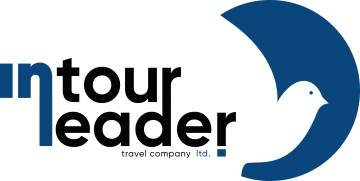 Address:Karl Marx Av. 14, Petrozavodsk, RussiaTel.: (8142) 59-29-09, 59-29-07, fax: (8142) 59-29-26 e-mail:info@go-karelia.comhttp://go-karelia.comInTourLeader Oy185035, Petroskoi, K. Marxin valtakatu, 14  INN 1001328477/ 100101001Pankkitiedot:SWIFT  ALFARUMM Beneficiary's bank : AO «ALFA-BANK»Beneficiary's bank address: 27 Kalanchevskaya str., Moscow, 107078 Beneficiary acc. No: 40702978332460000033 Beneficiary's name: LTD "InTourLeader"Johtaja/ DirectorKrasnovskaja O.N.